HARF BİLGİSİAşağıdaki kutucuklara eksik bırakılan harfleri yazınız.Alfabetik sıralama yaparken ilk harflere bakmalısın. İlk harfler aynıysa ikinci, onlar da aynıysa sıradaki harflere bakarak alfabetik sıralama yapmalısın.Aşağıdaki kelimeleri örnekteki gibi alfabetik olarak sıra ile yazınız.Aşağıdaki kelimeleri sözlükteki sırasına göre yeniden yazınız.Aşağıdaki kelimeleri alfabetik sıraya koyunuz.Aşağıdaki kelimeleri alfabetik sıraya koyunuz.Aşağıdaki kelimeleri örnekteki gibi alfabetik olarak sıra ile yazınız.Kalın ve ince ünlüler     Alfabemizdeki 29 harfin 8'i ünlü (a, ı, o, u, e, i, ö, ü), 21'i ünsüz harftir. (b, c, ç, d, f,g, ğ, h, j, k, l, m, n, p, r, s, ş, t, v, y, z). 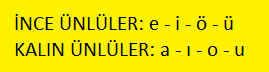 Kalın ünlüler: a,ı,o,uİnce ünlüler: e,i,ö,üAşağıdaki harflerden bir önce ve bir sonra gelen harfleri yazınız.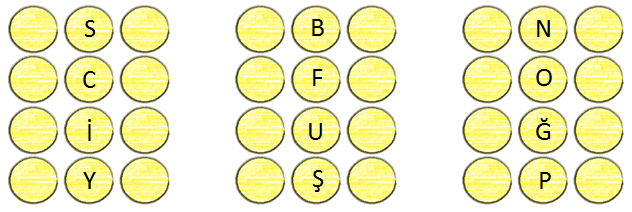 Aşağıdaki kelimeler ile ilgili istenenleri tabloda istenilen bilgilere göre yazınız.Ünlü düşmesi     İki heceli olan ve ikinci hecesinde " ı, i, u, ü " ünlüleri bulunan bazı sözcükler ünlü ile başlayan bir ek aldıklarında, ikinci hecesinde " ı, i, u, ü " ünlüleri düşer. Bu olaya ünlü düşmesi denir. 
ağız – ım  ağzımAşağıdaki kelimelere verilen ekleri ekleyerek, kelimeleri yeniden yazınız.Aşağıdaki cümlelerde ünlü düşmesine uğrayan kelimeyi yuvarlak içine alınız.Ünsüz Yumuşaması     Dilimizde sert ünsüzlerden “ p , ç , t , k “ ile biten bir kelimeye ünlü ile başlayan bir ek getirildiğinde bu kelimenin sonundaki ünsüz yumuşayarak “ b , c , d , g “ ye dönüşür.Kitap – ı  kitabıAşağıdaki kelimelerden hangileri ünsüz yumuşamasına uğramıştır işaretleyiniz.Verilen kelimelere ünlü harf ile başlayan bir ek getirerek kelimeleri yeniden yazınız.Aşağıdaki cümlelerde yanlış yazılmış kelimeleri yuvarlak içine alınız.Ünsüz Sertleşmesi (Ünsüz Benzeşmesi)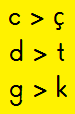 “ f,s,t,k,ç,ş,h,p “ harfleri ile biten bir kelimeye “ c,d,g “ harfleriyle başlayan bir ek gelirse ekin başındaki yumuşak harfler sertleşir. Aşağıdaki kelimelere verilen ekleri getirerek yeni kelimeler yazınız.Aşağıdaki cümle içinde ünsüz sertleşmesine uğramış kelimeyi yuvarlak içine alınız.Aşağıdaki kelimelerden ünsüz yumuşamasına uğrayanların başına “Y”, ünsüz sertleşmesine uğrayanların başına “S” yazınız.Büyük Ünlü (Kalınlık – İncelik) UyumuBir sözcüğün ilk hecesindeki ünlü kalın ise diğer heceler de kalın, ilk
hecesindeki ünlüler inceyse diğer hecelerdeki ünlüler de ince olmalıdır.Aşağıdaki kelimelerden büyük ünlü uyumuna uyanların başına (+), uymayanların başına (-) koyunuz.Tablodaki kelimeleri büyük ünlü uyumu kuralına göre inceleyiniz.Kaynaştırma Harfleri     Ünlüyle biten bir sözcüğün sonuna ünlüyle başlayan bir ek gelirse iki ünlünün arasına “ n,s,ş,y “ harflerinden biri gelir. Bu harflere kaynaştırma harfleri denir.Aşağıda verilen sözcüklerde boş bırakılan yerlere uygun kaynaştırma harfleri getiriniz.Aşağıdaki kelimeleri kaynaştırma harfi olup - olmaması durumuna göre işaretleyiniz.Aşağıdaki metinde kaynaştırma harfleri kullanışmış kelimelerin altını renkli kalemle çiziniz.     Ömer yaptığı küçük gemiyi, suya attı. Bir müddet rüzgar ile birlikte yol adı. Ömer içinden altıya kadar saydı. Sonra ne kadar yol gittiğine baktı. Gemi baya da uzağa gitmişti. Acaba nasıl geri dönecek ; çünkü bunu hiç düşünmemişti. Tam o sırada bir rüzgar çıktı. Gözlerini kapatıp, yediye kadar saydı. Küçük geminin sapasağlam şekilde karaya oturduğunu gördü.AC1234567891011121314151617181920Z212223242526272829KELİMEABECE SIRASIKELİMEABECE SIRASIKELİMEABECE SIRASIKartala - k – l - tÇilek Sarı Davul Muz Mavi Çekirdek Erik Yeşil Bilet Havuç Beyaz Halı Karpuz Sarı Havlu – bavul – çam - ayıMayıs – mani – mana - muzTur – turp – tura – tereSarp – sarı – sarma - sırOrta – olta – orman - orgYüz – yaz – yazı - yozDeve      Takı Kur Deri Takım Kurt  Dem Taka Kurs  Demir Toka Kars Anne        EterKare  Ayna Erik  KeneAsma Elma KoroAnten Etek Kolera  Bal     Cam    Fen  Balık  Cami   Fan   Baba Cadı Fener   Balon Cuma Fanatik GamHalı    HanGemHilal   HataGemiHol  Halat  Göl Hamal Hane TartAnı    Zeytin  TonAt  Zar Ter   Ay  Zil  Tane Aslan Zula İnsan  Jeton  Barut İncir  Jandarma Baret  İnci  Jilet Bilet İnek Jiklet Banket Çimen       TelTek ÇaydanlıkTef  Tez  Çamlık Ter  Ten  Çiçeklik Terfi Teleferik Çilek Terlik Tencere Ur         Şeker Kart Tur  Şerit Kort  Sur   Şart Kartal Tamirci Şamar Kırlent Terlikçi Şaklaban Karton  Valiz       Yazıt    Zar   Vali Yaz  Zil  Vale  Yazı   Zarf  Vilayet Yazlık Zahmet Vasiyet Yazıcı Ziyafet   Çorap       Fil  Hortum  Çarık Fare Kasırga Çanta File  Fırtına Çırak Fener Gözlük Çıkrık Fanila Gömlek SamanSinek   Süt   Zamanİnek   Saat  SomunBinek Sır Zarf Bilek Soru Sarma Simit Satır Davul 1AyakkabıMuz 1Çekirdek 2Bilet Erik 2Bilet 3Çekirdek Havuç 3Halı 4Davul Karpuz 4Ayakkabı 5Halı Kereviz 5Sarı 1Yedi 1Mavi 2Beş 2Yeşil 3Dört 3Beyaz 4Altı 4Mor 5Bir 5Eşek 1Marul 1Aslan 2Domates 2Deve 3Biber 3Ceylan 4Soğan 4Baykuş 5Barbunya 5Kanepe 1Kiraz1Sandalye 2Ayva 2Tava 3Vişne 3Dolap 4Kavun 4Tencere 5Kayısı 5Sekiz 1Köpek 1Üç 2Kedi 2İki 3Kirpi 3Dokuz 4Kanguru 4Yedi 5Kurt 5Şeker 1Tarak 1Ağaç 2Kalem 2Bacak 3Defter 3Çorap  4Silgi 4Davul 5Kale 5KelimelerÜnsüzlerKalın ünlülerİnce ünlülerPastırma Patates Kaplumbağa Örümcek Televizyon Kalorifer Palmiye Yumurta Karınca Çekirdek Borazan Tirebolu Kelime Ek Yeni kelimeKelime Ek Yeni kelimeOmuz  -uÇevir  -imAlın -aKarın -ınSabır  -ıHapis -eGöğüs -üİsim  -iCisim -iAsır  -aOğul -uAkıl -ıNehir -iFikir -imSavur -ukKıvır -ımKaptan, herkes beynini kullansın biraz dedi.Amerika’yı Kolomb keşfetti.Askerler verilen emre uyarak toplandılar.Çocuk babasının boynuna sıkı sıkı sarıldı.Bütün şehri iki saatte gezdik.Kaptan nehri üç saatte anca geçebildi.Aslı’nın omzunda çıban çıkmış.Öğretmenin anlattıkları aklımızdan çıkmıyor.Fatih, İstanbul’u 1453 te fethetti.Ahmet’in sevinçten ağzı kulaklarında.Senin ismini kim takmış?Sabrın sonu selamettir.Bu şeyin şeklini bilen var mı?Ömrümün en güzel gününü geçirdim.Alnımdaki kırışıklıklar artım biraz.Müdürden izni alamayınca gelemedi.Soğanı Bardağa Dolabın Yazlığa Aklımızdan Cebimdeki Fikre Muradına Beşlik Ekmeğin Sarımsaklı Tokadımı Kelime Ek Yeni kelimeKelime Ek Yeni kelime İlaç -ıİlacı  Çilek -im Bayrak -ı Yamaç -ın Mektep -e Kalıp -a Kitap -a Çorap -ı Dert  -i Sağlık -a Süreç -i Dört -ü Kürek -e Tokat -ım Yürek -im Kabak -ıMerve ilaçını içmediği için hasta oldu.Ahmed’i ağlarken gördüm.Melis akılını kullanamadığı için oyunu kaybetti.Semiha piknike gitmeyi çok seviyor.Müzikin sesini sona kadar açınca komşular kızdı.Salih kürekini toprağa hızlıca sapladı.Akif bilyelerin dörtünü bana verdi.Özlem dertini annesine anlatmaya korkuyor.Ali sağlıkına hiç dikkat etmiyor.Babam kitapımı kapladı.Kelime Ek Yeni kelimeKelime Ek Yeni kelimemutfak -dabaş -dasimit -cicevap -dansınıf -danarap -caplak -cıyulaf -cımaç  -dabilet -ciçocuk -dabaş -gansokak -dataş -gıngit -didolap -dakitapçı bardağa dolabın bebeğin bebekte çalışkan ayakta muradına yatağı koltuğa sütçü tokadımı kasabınAhmet’tesıcağınmüziğisağlığıiçtimkireçtenkağıtçımutfaktaKitapçı BardakçıSandalye BattaniyeMandalina Papatya Çaydanlık Merdiven Patates Koltuk Sinema Piyano  Kasa Makine Simit Sürahi Sindirim Pantolon Kartonpiyer Karton Mobilya KELİMELERUYARUYMAZARANMAZSEBEBİBiberon Yumurta Hanımeli Pastırma Çanakkale Kalp Meridyen Gecekondu Süt Ova Kazandibi Bilgisayar Gömlek Yedi … erToka … aAltı … arKuyu … uKüme … eUyku … uMasa … ınGele … imÇanta … ıİki … erTuna … aKıyı … aKaya … aBiri … iYirmi … iYarasa … ınGöre … imÇıra … ıKELİMEVARYOKKELİMEVARYOKKELİMEVARYOKYarasaya Beşer  Ütüye Burada Oraya Şurası Bizler Kapıyı Görmeye Kitabı Kameraya Bahçeyi Mevsimin Radyonun Sıranın Evini Örümceğin Fasulyeye 